Урок 5Тема:  Полукруг – и его возможности в построении изображения.Цели и задачи: Научить учащегося делая сравнительный анализ формы полукруга , находить эту форму в окружающем мире. Продолжать развивать творческое воображение и чувство формы.Инструменты и материалы:Альбом, карандаш простой, ластик, цветные карандаши, пастель, восковые мелки (по желанию и выбору учащегося)Картонную половинку круга или дольку апельсина , яблока.Ход занятие:I Организационный момент, подготовка рабочего стола к занятию.II Объяснение  темы:Возьмите в руки  вместе с ребенком картонный  полукруг или дольку апельсина. Внимательно ее рассмотрим и проанализируем форму. Чем долька отличается от овала? Апельсиновая долька похожа на половинку круга, а не овал и она имеет 2 угла!Если отрезать у круга половинку, то получится полукруг. Обведи его пальчиком левой руки . Запомни и почувствуй форму  Какие предметы можно нарисовать используя полукруг.   Предлагаю несколько вариантов рисунковДолька арбуза сладкая, а лимона кислая. Но если сложить это дольки вместе получится круг.А кто спрятался здесь в воде? Она живет в море, а еще у нее много ног. Это медуза! Она может жить глубоко, глубоко под водой .Ребенок сам находит , вспоминает, представляет в каких предметах основой является  полукруг.III. Практическая работа.Делим альбомный лист на 6 равных частей. И по очереди в каждой части мы рисуем и раскрашиваем дольку апельсина , дольку лимона, арбуза, медузу.В двух свободных частях листа учащиеся сам дорисовывает свои предметы с использованием формы полукруг. ( смотрите приложение 5)Придумать и нарисовать сложный предмет из 2-х или несколько полукругов. 20 минут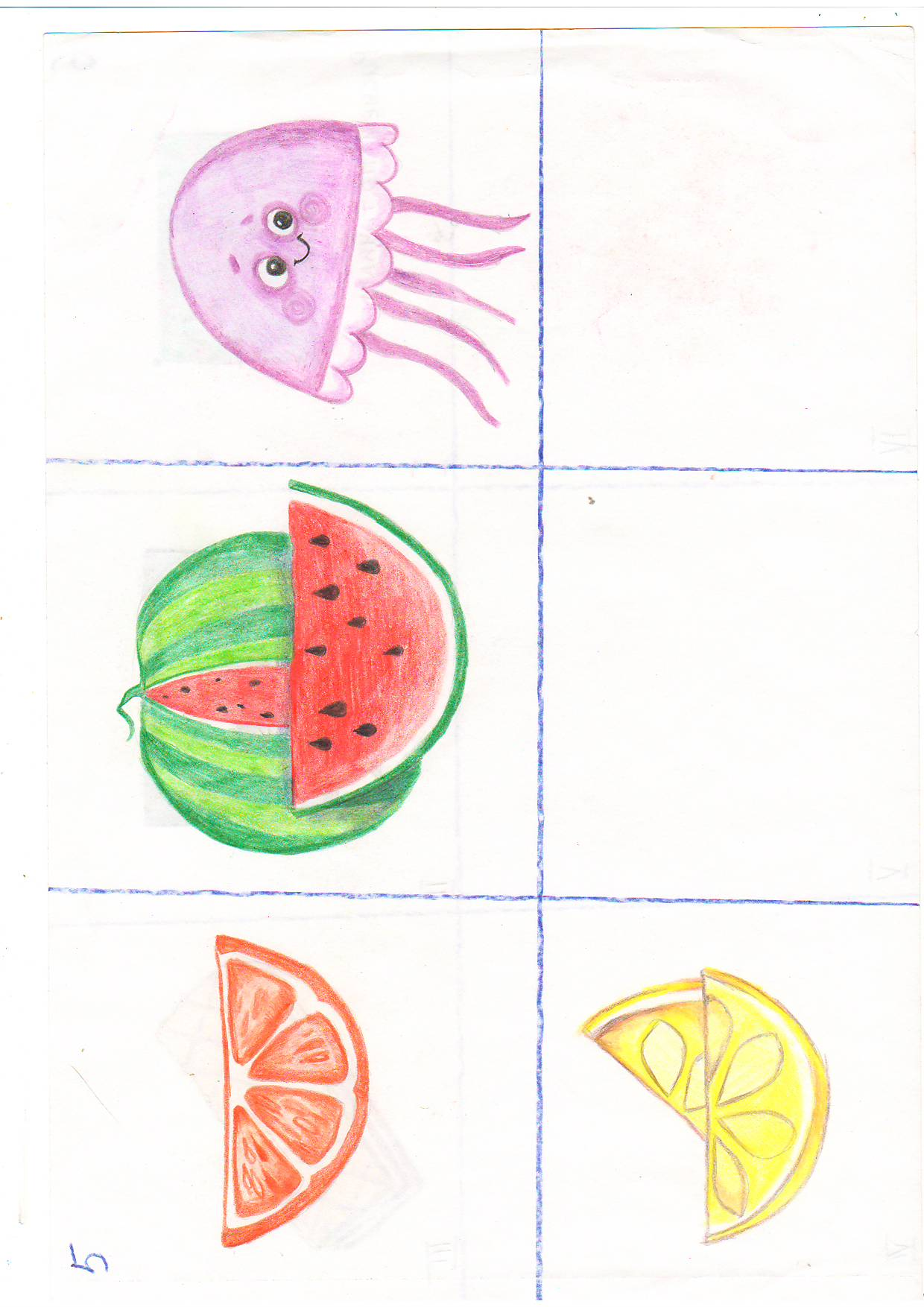 